FICHE SYNTHESEAppel d’offres		: AOI N°03/2020/PR-RNIPublication de l’avis 	: Sidwaya n° 9268 du 13 novembre 2020 			  	  L’Observateur Paalga n°10223 du 13 novembre 2020			  	  Le Pays n°7205 du 13 novembre 2020,				  Quotidien des marchés publics n°2973 du 24 novembre 2020  Site BOAD et DGMARKETFinancement 		: Accord de Prêt BOAD n° 2016031/FDE BF 2017 35 00 du   06 novembre 2017Objet 			: Construction d’une ligne double terne 90 kV Kossodo - Ouaga 				   Est - Patte d’Oie d’une longueur d’environ 42 km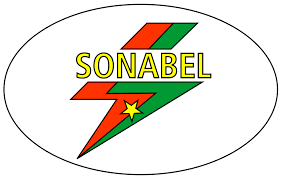 SOCIETE NATIONALE D’ELECTRICITE DU BURKINASociété d’Etat au Capital de 63 308 000 720 Francs CFASiège social : 55, Avenue de la Nation, 01 BP 54 Ouagadougou 01Téléphone : (+226) 25 30 61 00, télécopie : (+226) 25 31 03 40N° d'ordreSoumissionnaireMonnaieMontant HT/HDMontant HT/HDPrix total de l'offre en 
F CFA HT/HDObservationsN° d'ordreSoumissionnaireMonnaieOuvertureCorrigéPrix total de l'offre en 
F CFA HT/HD1STEG InternationalUSD8 653 661,808 398 2354 535 214 865Conforme L’écart entre le montant lu à l’ouverture et celui corrigé suite à l’évaluation des offres se justifie par :- des ajouts pour omission et ajustements pour un montant global de -25 5426,80 USD. (Item 1.4 Liaison souterraine 90 kV supprimée suite aux demandes de clarification et non prise en compte par le soumissionnaire).Conforme L’écart entre le montant lu à l’ouverture et celui corrigé suite à l’évaluation des offres se justifie par :- des ajouts pour omission et ajustements pour un montant global de -25 5426,80 USD. (Item 1.4 Liaison souterraine 90 kV supprimée suite aux demandes de clarification et non prise en compte par le soumissionnaire).2ELSEWEDY Electric T&DUSD6 367 720,846 240 3664 154 871 041Conforme Le soumissionnaire a fait un rabais inconditionnel de 2% sur son offre.Conforme Le soumissionnaire a fait un rabais inconditionnel de 2% sur son offre.2ELSEWEDY Electric T&DF CFA800 967 719,10784 948 3654 154 871 041Conforme Le soumissionnaire a fait un rabais inconditionnel de 2% sur son offre.Conforme Le soumissionnaire a fait un rabais inconditionnel de 2% sur son offre.3JAGUAR OVERSEAS LIMITEDUSD6 461 6545 815 488,603 140 480 154ConformeLe soumissionnaire a fait un rabais inconditionnel de 10% sur son offre. ConformeLe soumissionnaire a fait un rabais inconditionnel de 10% sur son offre. 4Groupement INEO E&S / INEO MALIEuro1 317 8001 327 8853 251 926 420ConformeL’écart entre le montant lu à l’ouverture et celui corrigé suite à l’évaluation des offres se justifie par :- des ajouts pour omission et ajustements pour un montant global de 10 084,60 Euros et 5 204 000 F CFA (Item 1.5.1 Boîtes d'épissures CGFO : la quantité est passée de 15 à 35 pour se conformer au DAO).ConformeL’écart entre le montant lu à l’ouverture et celui corrigé suite à l’évaluation des offres se justifie par :- des ajouts pour omission et ajustements pour un montant global de 10 084,60 Euros et 5 204 000 F CFA (Item 1.5.1 Boîtes d'épissures CGFO : la quantité est passée de 15 à 35 pour se conformer au DAO).4Groupement INEO E&S / INEO MALIUSD2 722 3002 722 3003 251 926 420ConformeL’écart entre le montant lu à l’ouverture et celui corrigé suite à l’évaluation des offres se justifie par :- des ajouts pour omission et ajustements pour un montant global de 10 084,60 Euros et 5 204 000 F CFA (Item 1.5.1 Boîtes d'épissures CGFO : la quantité est passée de 15 à 35 pour se conformer au DAO).ConformeL’écart entre le montant lu à l’ouverture et celui corrigé suite à l’évaluation des offres se justifie par :- des ajouts pour omission et ajustements pour un montant global de 10 084,60 Euros et 5 204 000 F CFA (Item 1.5.1 Boîtes d'épissures CGFO : la quantité est passée de 15 à 35 pour se conformer au DAO).4Groupement INEO E&S / INEO MALIF CFA905 590 775910 794 7753 251 926 420ConformeL’écart entre le montant lu à l’ouverture et celui corrigé suite à l’évaluation des offres se justifie par :- des ajouts pour omission et ajustements pour un montant global de 10 084,60 Euros et 5 204 000 F CFA (Item 1.5.1 Boîtes d'épissures CGFO : la quantité est passée de 15 à 35 pour se conformer au DAO).ConformeL’écart entre le montant lu à l’ouverture et celui corrigé suite à l’évaluation des offres se justifie par :- des ajouts pour omission et ajustements pour un montant global de 10 084,60 Euros et 5 204 000 F CFA (Item 1.5.1 Boîtes d'épissures CGFO : la quantité est passée de 15 à 35 pour se conformer au DAO).5Groupement ASPL/AEEPL/SACOTENUSD5 305 0655 131 2273 381 052 201Conforme L’écart entre le montant lu à l’ouverture et celui corrigé suite à l’évaluation des offres se justifie par :- des ajouts pour omission et ajustements pour un montant global de - 173 838,48 USD et - 129 760 000 F CFA(Item 1.3.5 CGFO : quantité 87 ramenée à 46 et Item 1.4 Liaison souterraine 90 kV supprimée suite aux demandes de clarification). Conforme L’écart entre le montant lu à l’ouverture et celui corrigé suite à l’évaluation des offres se justifie par :- des ajouts pour omission et ajustements pour un montant global de - 173 838,48 USD et - 129 760 000 F CFA(Item 1.3.5 CGFO : quantité 87 ramenée à 46 et Item 1.4 Liaison souterraine 90 kV supprimée suite aux demandes de clarification). 5Groupement ASPL/AEEPL/SACOTENF CFA739 847 256610 087 2563 381 052 201Conforme L’écart entre le montant lu à l’ouverture et celui corrigé suite à l’évaluation des offres se justifie par :- des ajouts pour omission et ajustements pour un montant global de - 173 838,48 USD et - 129 760 000 F CFA(Item 1.3.5 CGFO : quantité 87 ramenée à 46 et Item 1.4 Liaison souterraine 90 kV supprimée suite aux demandes de clarification). Conforme L’écart entre le montant lu à l’ouverture et celui corrigé suite à l’évaluation des offres se justifie par :- des ajouts pour omission et ajustements pour un montant global de - 173 838,48 USD et - 129 760 000 F CFA(Item 1.3.5 CGFO : quantité 87 ramenée à 46 et Item 1.4 Liaison souterraine 90 kV supprimée suite aux demandes de clarification). 6Groupement GTG CI / MISCF CFA5 796 301 980--Non conforme-Quincaillerie d’isolateurs composites et accessoires de CGFO : le soumissionnaire n’a pas fourni l'autorisation du fabricant ARRUTI qui est le fournisseur qu’il a proposé dans la fiche technique détaillée pour les équipements ci-dessus. L’autorisation du fabricant jointe est celle d’INES.-Pylône : les poids des embases n’ont pas été renseignés dans les fiches techniques et les silhouettes des pylônes sont absentes. Par ailleurs le catalogue constructeur joint ne permet pas d’apprécier les exigences suivantes spécifiées du DAO (les dimensions du pylône dans un plan parallèle et dans un plan perpendiculaire à la ligne, la distance entre phases, entre phases et câble de garde et l’angle de protection du câble de garde). Non conforme-Quincaillerie d’isolateurs composites et accessoires de CGFO : le soumissionnaire n’a pas fourni l'autorisation du fabricant ARRUTI qui est le fournisseur qu’il a proposé dans la fiche technique détaillée pour les équipements ci-dessus. L’autorisation du fabricant jointe est celle d’INES.-Pylône : les poids des embases n’ont pas été renseignés dans les fiches techniques et les silhouettes des pylônes sont absentes. Par ailleurs le catalogue constructeur joint ne permet pas d’apprécier les exigences suivantes spécifiées du DAO (les dimensions du pylône dans un plan parallèle et dans un plan perpendiculaire à la ligne, la distance entre phases, entre phases et câble de garde et l’angle de protection du câble de garde). 7Groupement AFRIK Energie / HENAN DADIF CFA2 453 866 000--Non conforme-Les états financiers de 2015 et 2016 n'ont pas été fournis, ceux de 2017 à 2019 fournis ne sont pas certifiés comme l’exige le DAO ;-pour l’ensemble de la logistique proposée (véhicule pick-up, camion grue, etc.) il n’y a pas de justificatifs de propriété ou de disponibilité (absence de carte grise, de reçu d’achat, d’attestation de location). Pour les autres matériels, les formulaires MAT n’ont pas été renseignés et il n’y a pas de justificatifs de propriété ou de disponibilité.Non conforme-Les états financiers de 2015 et 2016 n'ont pas été fournis, ceux de 2017 à 2019 fournis ne sont pas certifiés comme l’exige le DAO ;-pour l’ensemble de la logistique proposée (véhicule pick-up, camion grue, etc.) il n’y a pas de justificatifs de propriété ou de disponibilité (absence de carte grise, de reçu d’achat, d’attestation de location). Pour les autres matériels, les formulaires MAT n’ont pas été renseignés et il n’y a pas de justificatifs de propriété ou de disponibilité.8Groupement EAST INDIA UDOYG LTD INDIA / SALASARUSD5 071 6595 071 6593 734 327 293Conforme Conforme 8Groupement EAST INDIA UDOYG LTD INDIA / SALASARF CFA995 530 000995 530 0003 734 327 293Conforme Conforme 9Groupement CEGELEC / VINCI Euro3 835 6283 689 2584 131 638 110Conforme L’écart entre le montant lu à l’ouverture et celui corrigé suite à l’évaluation des offres se justifie par :- des ajouts pour omission et ajustements pour un montant global de - 146 370 Euro et 4 405 200 F CFA(Item 1.3.5 CGFO : quantité 87 ramenée à 46 au bordereau 1 et quantité 46 au lieu de 42 au bordereau 2 suite aux demandes de clarification suite aux demandes de clarification).  Conforme L’écart entre le montant lu à l’ouverture et celui corrigé suite à l’évaluation des offres se justifie par :- des ajouts pour omission et ajustements pour un montant global de - 146 370 Euro et 4 405 200 F CFA(Item 1.3.5 CGFO : quantité 87 ramenée à 46 au bordereau 1 et quantité 46 au lieu de 42 au bordereau 2 suite aux demandes de clarification suite aux demandes de clarification).  9Groupement CEGELEC / VINCI F CFA1 707 238 3001 711 643 5004 131 638 110Conforme L’écart entre le montant lu à l’ouverture et celui corrigé suite à l’évaluation des offres se justifie par :- des ajouts pour omission et ajustements pour un montant global de - 146 370 Euro et 4 405 200 F CFA(Item 1.3.5 CGFO : quantité 87 ramenée à 46 au bordereau 1 et quantité 46 au lieu de 42 au bordereau 2 suite aux demandes de clarification suite aux demandes de clarification).  Conforme L’écart entre le montant lu à l’ouverture et celui corrigé suite à l’évaluation des offres se justifie par :- des ajouts pour omission et ajustements pour un montant global de - 146 370 Euro et 4 405 200 F CFA(Item 1.3.5 CGFO : quantité 87 ramenée à 46 au bordereau 1 et quantité 46 au lieu de 42 au bordereau 2 suite aux demandes de clarification suite aux demandes de clarification).  10Groupement SAFARELEC/ PPI-BF SAEuro5 184 1554 979 9754 028 717 361Conforme L’écart entre le montant lu à l’ouverture et celui corrigé suite à l’évaluation des offres se justifie par :- des ajouts pour omission et ajustements pour un montant global de - 204 180 Euros et - 10 250 000 F CFA(Item 1.3.5 CGFO : quantité 87 ramenée à 46 suite aux demandes de clarification). Conforme L’écart entre le montant lu à l’ouverture et celui corrigé suite à l’évaluation des offres se justifie par :- des ajouts pour omission et ajustements pour un montant global de - 204 180 Euros et - 10 250 000 F CFA(Item 1.3.5 CGFO : quantité 87 ramenée à 46 suite aux demandes de clarification). 10Groupement SAFARELEC/ PPI-BF SAF CFA772 317 900762 067 9004 028 717 361Conforme L’écart entre le montant lu à l’ouverture et celui corrigé suite à l’évaluation des offres se justifie par :- des ajouts pour omission et ajustements pour un montant global de - 204 180 Euros et - 10 250 000 F CFA(Item 1.3.5 CGFO : quantité 87 ramenée à 46 suite aux demandes de clarification). Conforme L’écart entre le montant lu à l’ouverture et celui corrigé suite à l’évaluation des offres se justifie par :- des ajouts pour omission et ajustements pour un montant global de - 204 180 Euros et - 10 250 000 F CFA(Item 1.3.5 CGFO : quantité 87 ramenée à 46 suite aux demandes de clarification). 11Groupement NESEC / HNXJDLUSD5 729 854--Non conforme- Absence de ligne de crédit et d’attestation de liquidité délivrée par sa banque.- l’Expert en télécommunication a une expérience similaire de 03 ans, contrairement à l’exigence du DAO qui est de 05 ans.-pour l’ensemble du matériel proposé, les quantités ne sont pas justifiées, aussi il n’y a pas de justificatifs de propriété ou de disponibilité.Non conforme- Absence de ligne de crédit et d’attestation de liquidité délivrée par sa banque.- l’Expert en télécommunication a une expérience similaire de 03 ans, contrairement à l’exigence du DAO qui est de 05 ans.-pour l’ensemble du matériel proposé, les quantités ne sont pas justifiées, aussi il n’y a pas de justificatifs de propriété ou de disponibilité.12Groupement ESB / SIMEEEL / HIDELECOEuro3 361 228,24--Non conforme-le certificat de non faillite de HIDELECO date de 2019 et celui de SIMEEEL est absent ;-les autorisations des fabricants fournies pour les conducteurs de phase, le câble de garde à fibre optique, les boîtes de jonction non isolées, les manchons d’ancrage et pinces d’alignement, le câble de mise à la terre et les isolateurs concernent l'AO n°2767/2020 et non l'AOI n°03/2020 PR-RNI.Non conforme-le certificat de non faillite de HIDELECO date de 2019 et celui de SIMEEEL est absent ;-les autorisations des fabricants fournies pour les conducteurs de phase, le câble de garde à fibre optique, les boîtes de jonction non isolées, les manchons d’ancrage et pinces d’alignement, le câble de mise à la terre et les isolateurs concernent l'AO n°2767/2020 et non l'AOI n°03/2020 PR-RNI.12Groupement ESB / SIMEEEL / HIDELECOF CFA1 558 185 000--Non conforme-le certificat de non faillite de HIDELECO date de 2019 et celui de SIMEEEL est absent ;-les autorisations des fabricants fournies pour les conducteurs de phase, le câble de garde à fibre optique, les boîtes de jonction non isolées, les manchons d’ancrage et pinces d’alignement, le câble de mise à la terre et les isolateurs concernent l'AO n°2767/2020 et non l'AOI n°03/2020 PR-RNI.Non conforme-le certificat de non faillite de HIDELECO date de 2019 et celui de SIMEEEL est absent ;-les autorisations des fabricants fournies pour les conducteurs de phase, le câble de garde à fibre optique, les boîtes de jonction non isolées, les manchons d’ancrage et pinces d’alignement, le câble de mise à la terre et les isolateurs concernent l'AO n°2767/2020 et non l'AOI n°03/2020 PR-RNI.Attributaire provisoire : JAGUAR OVERSEAS LIMITED pour un montant de cinq millions huit cent quinze mille quatre cent quatre-vingt-huit virgule soixante (5 815 488,60) USD HT/HD soit un montant total de trois milliards cent quarante millions quatre cent quatre-vingt mille cent cinquante-quatre  (3 140 480 154) Francs CFA HT/HD avec un délai d’exécution de quatorze (14) mois.Attributaire provisoire : JAGUAR OVERSEAS LIMITED pour un montant de cinq millions huit cent quinze mille quatre cent quatre-vingt-huit virgule soixante (5 815 488,60) USD HT/HD soit un montant total de trois milliards cent quarante millions quatre cent quatre-vingt mille cent cinquante-quatre  (3 140 480 154) Francs CFA HT/HD avec un délai d’exécution de quatorze (14) mois.Attributaire provisoire : JAGUAR OVERSEAS LIMITED pour un montant de cinq millions huit cent quinze mille quatre cent quatre-vingt-huit virgule soixante (5 815 488,60) USD HT/HD soit un montant total de trois milliards cent quarante millions quatre cent quatre-vingt mille cent cinquante-quatre  (3 140 480 154) Francs CFA HT/HD avec un délai d’exécution de quatorze (14) mois.Attributaire provisoire : JAGUAR OVERSEAS LIMITED pour un montant de cinq millions huit cent quinze mille quatre cent quatre-vingt-huit virgule soixante (5 815 488,60) USD HT/HD soit un montant total de trois milliards cent quarante millions quatre cent quatre-vingt mille cent cinquante-quatre  (3 140 480 154) Francs CFA HT/HD avec un délai d’exécution de quatorze (14) mois.Attributaire provisoire : JAGUAR OVERSEAS LIMITED pour un montant de cinq millions huit cent quinze mille quatre cent quatre-vingt-huit virgule soixante (5 815 488,60) USD HT/HD soit un montant total de trois milliards cent quarante millions quatre cent quatre-vingt mille cent cinquante-quatre  (3 140 480 154) Francs CFA HT/HD avec un délai d’exécution de quatorze (14) mois.Attributaire provisoire : JAGUAR OVERSEAS LIMITED pour un montant de cinq millions huit cent quinze mille quatre cent quatre-vingt-huit virgule soixante (5 815 488,60) USD HT/HD soit un montant total de trois milliards cent quarante millions quatre cent quatre-vingt mille cent cinquante-quatre  (3 140 480 154) Francs CFA HT/HD avec un délai d’exécution de quatorze (14) mois.Attributaire provisoire : JAGUAR OVERSEAS LIMITED pour un montant de cinq millions huit cent quinze mille quatre cent quatre-vingt-huit virgule soixante (5 815 488,60) USD HT/HD soit un montant total de trois milliards cent quarante millions quatre cent quatre-vingt mille cent cinquante-quatre  (3 140 480 154) Francs CFA HT/HD avec un délai d’exécution de quatorze (14) mois.Attributaire provisoire : JAGUAR OVERSEAS LIMITED pour un montant de cinq millions huit cent quinze mille quatre cent quatre-vingt-huit virgule soixante (5 815 488,60) USD HT/HD soit un montant total de trois milliards cent quarante millions quatre cent quatre-vingt mille cent cinquante-quatre  (3 140 480 154) Francs CFA HT/HD avec un délai d’exécution de quatorze (14) mois.